St.Patrick’s NS, Calry  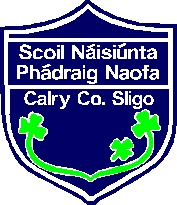 Sixth Class Booklist 2022-23Gaeilge:              Foclóir (Dictionary)                               Craic Le Litriu E – Gill & MacmillanEnglish:               Chambers English Dictionary                                Spelling workbook provided in school Mathematics:    Busy at Maths 6 (Fallons)                                New Wave Mental Maths 6                                Tables champion 6Religion:             Grow in Love – Sixth ClassArt & craft:         Empty 750g/1kg cereal box to make art portfolio.History/ Geography/ Science- Book Rental Scheme   Just Maps Workbook - 6th ClassCopies:    1 plastic box for books                    5 copies 80 page                    5 copies 120 page                    3 squared copies                    2 Hardback Notebooks ----- 1 Large (A4) & 1 Small                    1 Thick Scrapbook for Confirmation pages                    3 plastic envelope Folders                    1 Lever Arch Folder & dividers &   plastic Pockets                    3 Pritt Stick(Labelled)                    2 Handwriting copies ASXB4 (purple)                    1 scissors – labelledElectronic link will be emailed in September for €60 Art & Craft, Book Rental,Homework Journal, spelling workbook & Dabbledoo Subscription.Alice Mc Nassor